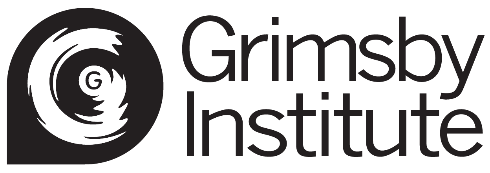 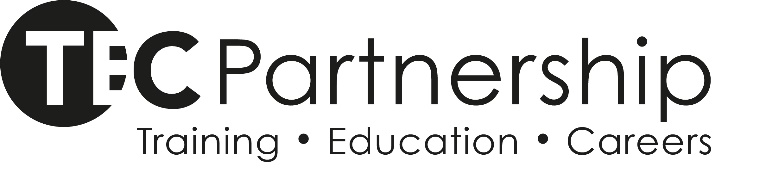 Validation Document1Title of Programme Health and Social Care Top UpHealth and Social Care Top UpHealth and Social Care Top Up2Award (e.g. FdA, BA)BSc (Hons)BSc (Hons)BSc (Hons)3Contained AwardPass Degree for successful completion of 60 credits at level 6Pass Degree for successful completion of 60 credits at level 6Pass Degree for successful completion of 60 credits at level 64Awarding BodyTEC PartnershipTEC PartnershipTEC Partnership5UCAS code (if applicable)HS01HS01HS016HECOS codes100473 – 25%100476 – 50%100501  - 25%100473 – 25%100476 – 50%100501  - 25%100473 – 25%100476 – 50%100501  - 25%7Mode of Study (full and/or part-time)Full time and part timeFull time and part timeFull time and part time8Duration (total number of years)1 year full time; 2 years part time1 year full time; 2 years part time1 year full time; 2 years part time9Number of weeks per academic year31Each Trimester consists of 8 weeks of module delivery. Trimester 1 has an extra week in which students are prepared for study at the new level. There are 6 assessment weeks.31Each Trimester consists of 8 weeks of module delivery. Trimester 1 has an extra week in which students are prepared for study at the new level. There are 6 assessment weeks.31Each Trimester consists of 8 weeks of module delivery. Trimester 1 has an extra week in which students are prepared for study at the new level. There are 6 assessment weeks.10Accrediting Professional / Statutory Body (if applicable)N/AN/AN/A11Location of delivery and FacultyGrimsby Institute Grimsby Institute Grimsby Institute 12Entry requirementsEntry requirementsEntry requirementsEntry requirementsStandard offerAll applicants will need to have 240 credits at level 5.  For example, a relevant HND, DipHE, or Foundation degree qualification, such as Social Care, Health and Social Care, Childhood Studies, Counselling or Social Sciences. Accreditation of prior learning TEC Partnership encourages student transfers from other institutions.  Applicants may be admitted with credit for prior certificated learning (APcL) or work/life experience or other uncertificated learning (APeL).  Please refer to the HE21 Student Transfers and the Accreditation of Prior Learning. International admissions TEC Partnership recognises a wide range of entry qualifications as being equivalent to A’ level standard; if students hold a qualification not listed above please contact TEC Partnership's admissions team on +44 (0) 1472 311222 ext. 434. International students must evidence they possess a satisfactory command of English language in terms of reading, writing, listening and are expected to have achieved Level B2 on the Common European Framework of Reference for Language (CEFR), as defined by UK Visas and Immigration. Standard offerAll applicants will need to have 240 credits at level 5.  For example, a relevant HND, DipHE, or Foundation degree qualification, such as Social Care, Health and Social Care, Childhood Studies, Counselling or Social Sciences. Accreditation of prior learning TEC Partnership encourages student transfers from other institutions.  Applicants may be admitted with credit for prior certificated learning (APcL) or work/life experience or other uncertificated learning (APeL).  Please refer to the HE21 Student Transfers and the Accreditation of Prior Learning. International admissions TEC Partnership recognises a wide range of entry qualifications as being equivalent to A’ level standard; if students hold a qualification not listed above please contact TEC Partnership's admissions team on +44 (0) 1472 311222 ext. 434. International students must evidence they possess a satisfactory command of English language in terms of reading, writing, listening and are expected to have achieved Level B2 on the Common European Framework of Reference for Language (CEFR), as defined by UK Visas and Immigration. Standard offerAll applicants will need to have 240 credits at level 5.  For example, a relevant HND, DipHE, or Foundation degree qualification, such as Social Care, Health and Social Care, Childhood Studies, Counselling or Social Sciences. Accreditation of prior learning TEC Partnership encourages student transfers from other institutions.  Applicants may be admitted with credit for prior certificated learning (APcL) or work/life experience or other uncertificated learning (APeL).  Please refer to the HE21 Student Transfers and the Accreditation of Prior Learning. International admissions TEC Partnership recognises a wide range of entry qualifications as being equivalent to A’ level standard; if students hold a qualification not listed above please contact TEC Partnership's admissions team on +44 (0) 1472 311222 ext. 434. International students must evidence they possess a satisfactory command of English language in terms of reading, writing, listening and are expected to have achieved Level B2 on the Common European Framework of Reference for Language (CEFR), as defined by UK Visas and Immigration. Standard offerAll applicants will need to have 240 credits at level 5.  For example, a relevant HND, DipHE, or Foundation degree qualification, such as Social Care, Health and Social Care, Childhood Studies, Counselling or Social Sciences. Accreditation of prior learning TEC Partnership encourages student transfers from other institutions.  Applicants may be admitted with credit for prior certificated learning (APcL) or work/life experience or other uncertificated learning (APeL).  Please refer to the HE21 Student Transfers and the Accreditation of Prior Learning. International admissions TEC Partnership recognises a wide range of entry qualifications as being equivalent to A’ level standard; if students hold a qualification not listed above please contact TEC Partnership's admissions team on +44 (0) 1472 311222 ext. 434. International students must evidence they possess a satisfactory command of English language in terms of reading, writing, listening and are expected to have achieved Level B2 on the Common European Framework of Reference for Language (CEFR), as defined by UK Visas and Immigration. Standard offerAll applicants will need to have 240 credits at level 5.  For example, a relevant HND, DipHE, or Foundation degree qualification, such as Social Care, Health and Social Care, Childhood Studies, Counselling or Social Sciences. Accreditation of prior learning TEC Partnership encourages student transfers from other institutions.  Applicants may be admitted with credit for prior certificated learning (APcL) or work/life experience or other uncertificated learning (APeL).  Please refer to the HE21 Student Transfers and the Accreditation of Prior Learning. International admissions TEC Partnership recognises a wide range of entry qualifications as being equivalent to A’ level standard; if students hold a qualification not listed above please contact TEC Partnership's admissions team on +44 (0) 1472 311222 ext. 434. International students must evidence they possess a satisfactory command of English language in terms of reading, writing, listening and are expected to have achieved Level B2 on the Common European Framework of Reference for Language (CEFR), as defined by UK Visas and Immigration. 13Minimum number of students required for the programme to run88814Degree classification weightingDegree classification weightingDegree classification weightingDegree classification weightingBachelors Top-Up DegreeThe degree classification is awarded based on the average percentage mark achieved at level 6 of the degree.Bachelors Top-Up DegreeThe degree classification is awarded based on the average percentage mark achieved at level 6 of the degree.Bachelors Top-Up DegreeThe degree classification is awarded based on the average percentage mark achieved at level 6 of the degree.Bachelors Top-Up DegreeThe degree classification is awarded based on the average percentage mark achieved at level 6 of the degree.Bachelors Top-Up DegreeThe degree classification is awarded based on the average percentage mark achieved at level 6 of the degree.15Aims of the programme and distinctive features/fit with existing provisionAims of the programme and distinctive features/fit with existing provisionAims of the programme and distinctive features/fit with existing provisionAims of the programme and distinctive features/fit with existing provisionThe BSc Health and Social Care top up takes an integrated approach, combining policy and practice, and has a clear focus on employability. The course will expand upon your current understanding of how to support a wide variety of people, including the most vulnerable individuals and those with complex care needs. You will be equipped with the skills and knowledge fundamental to meeting the health and care needs of society, adapting to the latest changes in this dynamic sector, and ensuring you graduate with the professional attributes to deliver to the current needs of the health and social care sector.The BSc Health and Social Care top up combines academic aptitude with practical competency, enabling you to gain a critical understanding of advanced theoretical knowledge and skills in leadership and management in the health and social care sector. It offers a range of professional and transferable skills, leading you to be able to progress and gain promotions within employment. On successful completion of this top up, students will have further opportunities in career progression; a wide range of careers are available across public, private and third sector environments such as the NHS, charities (Age UK, MIND) and social care organisations like Focus and Care Plus Group. Graduates from this course could take on leadership and management roles in health or social care, and would be capable of working within a multi-agency environment. On successful completion, students can also pursue further academic development via post-graduate routes. These include (but are not limited to) social work, care management, nursing, midwifery, human resources, and teaching. To enable you to tailor your studies in line with your career aims, this top-up degree offers a variety of optional modules from advanced dementia care, counselling and communication skills, and the principles and practice of health promotion.The course aims to:Build upon students existing experience and knowledge of health and social care;Promote understanding, debate and analysis of contemporary social issues and contexts related to health and social inequalities;Develop an analytical and critical approach to problem solving that promotes evidence-based practice, that will enable students to contribute to debates in the health and social care sector;Develop transferable graduate skills which promote autonomous lifelong learning and an enjoyment and commitment to continuous professional development, including progression on to higher levels of study;Recognise opportunities to provide support or intervention that improves health and/or welfare outcomes for individuals, groups, and populations;Develop leadership and management skills that will enable students to gain promotion in the health and social care sector;Identify and discuss the implications of complex challenges and dynamics that emerge when working with others to achieve positive outcomes for/with service users and their families. The BSc Health and Social Care top up takes an integrated approach, combining policy and practice, and has a clear focus on employability. The course will expand upon your current understanding of how to support a wide variety of people, including the most vulnerable individuals and those with complex care needs. You will be equipped with the skills and knowledge fundamental to meeting the health and care needs of society, adapting to the latest changes in this dynamic sector, and ensuring you graduate with the professional attributes to deliver to the current needs of the health and social care sector.The BSc Health and Social Care top up combines academic aptitude with practical competency, enabling you to gain a critical understanding of advanced theoretical knowledge and skills in leadership and management in the health and social care sector. It offers a range of professional and transferable skills, leading you to be able to progress and gain promotions within employment. On successful completion of this top up, students will have further opportunities in career progression; a wide range of careers are available across public, private and third sector environments such as the NHS, charities (Age UK, MIND) and social care organisations like Focus and Care Plus Group. Graduates from this course could take on leadership and management roles in health or social care, and would be capable of working within a multi-agency environment. On successful completion, students can also pursue further academic development via post-graduate routes. These include (but are not limited to) social work, care management, nursing, midwifery, human resources, and teaching. To enable you to tailor your studies in line with your career aims, this top-up degree offers a variety of optional modules from advanced dementia care, counselling and communication skills, and the principles and practice of health promotion.The course aims to:Build upon students existing experience and knowledge of health and social care;Promote understanding, debate and analysis of contemporary social issues and contexts related to health and social inequalities;Develop an analytical and critical approach to problem solving that promotes evidence-based practice, that will enable students to contribute to debates in the health and social care sector;Develop transferable graduate skills which promote autonomous lifelong learning and an enjoyment and commitment to continuous professional development, including progression on to higher levels of study;Recognise opportunities to provide support or intervention that improves health and/or welfare outcomes for individuals, groups, and populations;Develop leadership and management skills that will enable students to gain promotion in the health and social care sector;Identify and discuss the implications of complex challenges and dynamics that emerge when working with others to achieve positive outcomes for/with service users and their families. The BSc Health and Social Care top up takes an integrated approach, combining policy and practice, and has a clear focus on employability. The course will expand upon your current understanding of how to support a wide variety of people, including the most vulnerable individuals and those with complex care needs. You will be equipped with the skills and knowledge fundamental to meeting the health and care needs of society, adapting to the latest changes in this dynamic sector, and ensuring you graduate with the professional attributes to deliver to the current needs of the health and social care sector.The BSc Health and Social Care top up combines academic aptitude with practical competency, enabling you to gain a critical understanding of advanced theoretical knowledge and skills in leadership and management in the health and social care sector. It offers a range of professional and transferable skills, leading you to be able to progress and gain promotions within employment. On successful completion of this top up, students will have further opportunities in career progression; a wide range of careers are available across public, private and third sector environments such as the NHS, charities (Age UK, MIND) and social care organisations like Focus and Care Plus Group. Graduates from this course could take on leadership and management roles in health or social care, and would be capable of working within a multi-agency environment. On successful completion, students can also pursue further academic development via post-graduate routes. These include (but are not limited to) social work, care management, nursing, midwifery, human resources, and teaching. To enable you to tailor your studies in line with your career aims, this top-up degree offers a variety of optional modules from advanced dementia care, counselling and communication skills, and the principles and practice of health promotion.The course aims to:Build upon students existing experience and knowledge of health and social care;Promote understanding, debate and analysis of contemporary social issues and contexts related to health and social inequalities;Develop an analytical and critical approach to problem solving that promotes evidence-based practice, that will enable students to contribute to debates in the health and social care sector;Develop transferable graduate skills which promote autonomous lifelong learning and an enjoyment and commitment to continuous professional development, including progression on to higher levels of study;Recognise opportunities to provide support or intervention that improves health and/or welfare outcomes for individuals, groups, and populations;Develop leadership and management skills that will enable students to gain promotion in the health and social care sector;Identify and discuss the implications of complex challenges and dynamics that emerge when working with others to achieve positive outcomes for/with service users and their families. The BSc Health and Social Care top up takes an integrated approach, combining policy and practice, and has a clear focus on employability. The course will expand upon your current understanding of how to support a wide variety of people, including the most vulnerable individuals and those with complex care needs. You will be equipped with the skills and knowledge fundamental to meeting the health and care needs of society, adapting to the latest changes in this dynamic sector, and ensuring you graduate with the professional attributes to deliver to the current needs of the health and social care sector.The BSc Health and Social Care top up combines academic aptitude with practical competency, enabling you to gain a critical understanding of advanced theoretical knowledge and skills in leadership and management in the health and social care sector. It offers a range of professional and transferable skills, leading you to be able to progress and gain promotions within employment. On successful completion of this top up, students will have further opportunities in career progression; a wide range of careers are available across public, private and third sector environments such as the NHS, charities (Age UK, MIND) and social care organisations like Focus and Care Plus Group. Graduates from this course could take on leadership and management roles in health or social care, and would be capable of working within a multi-agency environment. On successful completion, students can also pursue further academic development via post-graduate routes. These include (but are not limited to) social work, care management, nursing, midwifery, human resources, and teaching. To enable you to tailor your studies in line with your career aims, this top-up degree offers a variety of optional modules from advanced dementia care, counselling and communication skills, and the principles and practice of health promotion.The course aims to:Build upon students existing experience and knowledge of health and social care;Promote understanding, debate and analysis of contemporary social issues and contexts related to health and social inequalities;Develop an analytical and critical approach to problem solving that promotes evidence-based practice, that will enable students to contribute to debates in the health and social care sector;Develop transferable graduate skills which promote autonomous lifelong learning and an enjoyment and commitment to continuous professional development, including progression on to higher levels of study;Recognise opportunities to provide support or intervention that improves health and/or welfare outcomes for individuals, groups, and populations;Develop leadership and management skills that will enable students to gain promotion in the health and social care sector;Identify and discuss the implications of complex challenges and dynamics that emerge when working with others to achieve positive outcomes for/with service users and their families. The BSc Health and Social Care top up takes an integrated approach, combining policy and practice, and has a clear focus on employability. The course will expand upon your current understanding of how to support a wide variety of people, including the most vulnerable individuals and those with complex care needs. You will be equipped with the skills and knowledge fundamental to meeting the health and care needs of society, adapting to the latest changes in this dynamic sector, and ensuring you graduate with the professional attributes to deliver to the current needs of the health and social care sector.The BSc Health and Social Care top up combines academic aptitude with practical competency, enabling you to gain a critical understanding of advanced theoretical knowledge and skills in leadership and management in the health and social care sector. It offers a range of professional and transferable skills, leading you to be able to progress and gain promotions within employment. On successful completion of this top up, students will have further opportunities in career progression; a wide range of careers are available across public, private and third sector environments such as the NHS, charities (Age UK, MIND) and social care organisations like Focus and Care Plus Group. Graduates from this course could take on leadership and management roles in health or social care, and would be capable of working within a multi-agency environment. On successful completion, students can also pursue further academic development via post-graduate routes. These include (but are not limited to) social work, care management, nursing, midwifery, human resources, and teaching. To enable you to tailor your studies in line with your career aims, this top-up degree offers a variety of optional modules from advanced dementia care, counselling and communication skills, and the principles and practice of health promotion.The course aims to:Build upon students existing experience and knowledge of health and social care;Promote understanding, debate and analysis of contemporary social issues and contexts related to health and social inequalities;Develop an analytical and critical approach to problem solving that promotes evidence-based practice, that will enable students to contribute to debates in the health and social care sector;Develop transferable graduate skills which promote autonomous lifelong learning and an enjoyment and commitment to continuous professional development, including progression on to higher levels of study;Recognise opportunities to provide support or intervention that improves health and/or welfare outcomes for individuals, groups, and populations;Develop leadership and management skills that will enable students to gain promotion in the health and social care sector;Identify and discuss the implications of complex challenges and dynamics that emerge when working with others to achieve positive outcomes for/with service users and their families. 16aProgramme Learning Outcomes Upon successful completion of this programme a student will be able to...Programme Learning Outcomes Upon successful completion of this programme a student will be able to...Programme Learning Outcomes Upon successful completion of this programme a student will be able to...Programme Learning Outcomes Upon successful completion of this programme a student will be able to...Programme Learning OutcomeProgramme Learning OutcomeSubject Benchmark ReferenceSubject Benchmark Reference1Critically analyse the bio-psycho-social framework within which the health and social care sector operates, at a theoretical and practical levelCritically analyse the bio-psycho-social framework within which the health and social care sector operates, at a theoretical and practical levelSW5.1iv;5.2.i;5.2.iv;5.2.vi;5.4.iv;5.5.ii;5.6.iii;5.13iHS3.1i; 3.1vii; 5.2i;5.2iii; 5.2vi;5.2xiiiSW5.1iv;5.2.i;5.2.iv;5.2.vi;5.4.iv;5.5.ii;5.6.iii;5.13iHS3.1i; 3.1vii; 5.2i;5.2iii; 5.2vi;5.2xiii2Generate, analyse, interpret and critique health and social care statistics in order to develop knowledge on both micro and macro levels, that is transferable to the care industryGenerate, analyse, interpret and critique health and social care statistics in order to develop knowledge on both micro and macro levels, that is transferable to the care industrySW5.11.iii;5.12.iii;5.18.iiiHS3.3i; 3.3ii; 3.3iii; 5.3i;5.3iii; 5.4ivSW5.11.iii;5.12.iii;5.18.iiiHS3.3i; 3.3ii; 3.3iii; 5.3i;5.3iii; 5.4iv3Demonstrate transferable and interdisciplinary skills through completion of academic study and transferable employment skills in the field of health and social careDemonstrate transferable and interdisciplinary skills through completion of academic study and transferable employment skills in the field of health and social careSW5.3,iv;5.12.ii;5.14.iiiHS3.5; 5.4ii; 5.4vSW5.3,iv;5.12.ii;5.14.iiiHS3.5; 5.4ii; 5.4v4Conduct academic work with minimal supervision, demonstrating key transferable employability skills of self-management of time and resources, working both independently and as a member of a groupConduct academic work with minimal supervision, demonstrating key transferable employability skills of self-management of time and resources, working both independently and as a member of a groupSW5.12.i;5.14.iii;5.14viii; 5.4viiii; 5.17.iiHS3.5iv; 5.16vii; 5.3v; 5.4i; 5.4vSW5.12.i;5.14.iii;5.14viii; 5.4viiii; 5.17.iiHS3.5iv; 5.16vii; 5.3v; 5.4i; 5.4v5Critically explore the complex and varied influences on and determinants of health inequalities and social exclusion, and identify factors required to make positive changeCritically explore the complex and varied influences on and determinants of health inequalities and social exclusion, and identify factors required to make positive changeSW5.2i5.4.i;5.3i;  5.4.iii;5.4.iv;5.5.v;5.13.vi;HS3.1iii;  3.1iiii; 3.vi; 5.2xvi; 5.3ivSW5.2i5.4.i;5.3i;  5.4.iii;5.4.iv;5.5.v;5.13.vi;HS3.1iii;  3.1iiii; 3.vi; 5.2xvi; 5.3iv6Demonstrate critical knowledge of contemporary issues affecting the complex and diverse nature of healthcare systems in terms of delivery of care; structural, organisational and individual experiences; and the effective management of such systemsDemonstrate critical knowledge of contemporary issues affecting the complex and diverse nature of healthcare systems in terms of delivery of care; structural, organisational and individual experiences; and the effective management of such systemsSW5.2.v;5.16.iv; 5.4i; 5.5vii, 5.6iv; 5.6v; 5.6ixHS3.1i; 3.1iii; 3.1xv; 3.3i; 3.3vi; 5.2viiSW5.2.v;5.16.iv; 5.4i; 5.5vii, 5.6iv; 5.6v; 5.6ixHS3.1i; 3.1iii; 3.1xv; 3.3i; 3.3vi; 5.2vii7Demonstrate an informed and critical understanding of ethical perspectives and the diversity of values associated with health, physical and mental well-beingDemonstrate an informed and critical understanding of ethical perspectives and the diversity of values associated with health, physical and mental well-beingSW5.3ii; 5.3iii; 5.3v; 5.3vii; 5.31x; 5.4i; 5.4iii; 5.6viHS3.1iii; 3.1ix; 3.1x; 3.5xiv; 5.2xvSW5.3ii; 5.3iii; 5.3v; 5.3vii; 5.31x; 5.4i; 5.4iii; 5.6viHS3.1iii; 3.1ix; 3.1x; 3.5xiv; 5.2xv8Demonstrate a systematic understanding of key concepts of leadership and critically analyse how these have been applied to review, consolidate, extend and apply knowledge and understandingDemonstrate a systematic understanding of key concepts of leadership and critically analyse how these have been applied to review, consolidate, extend and apply knowledge and understandingSW 5.3viii; 5.3x; 5.6xiHS3.1xv; 3.5vi; 5.4iiSW 5.3viii; 5.3x; 5.6xiHS3.1xv; 3.5vi; 5.4ii16bAdditional Outcomes aligned to PSRB or Apprenticeship StandardsAdditional Outcomes aligned to PSRB or Apprenticeship StandardsAdditional Outcomes aligned to PSRB or Apprenticeship StandardsAdditional Outcomes aligned to PSRB or Apprenticeship Standards1N/AN/AN/A17Graduate Attributes and Threshold CharacteristicsGraduate Attributes and Threshold CharacteristicsGraduate Attributes and Threshold CharacteristicsGraduate Attributes and Threshold CharacteristicsA student achieving this programme will have demonstrated the following knowledge, skills, and threshold characteristics:A systematic understanding of key aspects of health and social care, including acquisition of coherent and detailed knowledge.An ability to deploy accurately established techniques of analysis and enquiry within the discipline.A conceptual understanding that enables the student to devise and sustain arguments, and/or to solve problems, using ideas and techniques, some of which are at the forefront of a discipline. Also, to describe and comment upon aspects of current research, or equivalent advanced scholarship, in the discipline.The ability to manage their own learning, and to make use of scholarly reviews and primary sources.A strong understanding of contemporary social issues and contexts and inequalities, ensuring the ability of working well with others, across different disciplines.Be self-reliant, confident and open to change.The ability to effectively identify and discuss the implications of complex challenges within the health and social care sector. Be able to create significant positive change through the development of leadership and management skills that will enhance employability.A student achieving this programme will have demonstrated the following knowledge, skills, and threshold characteristics:A systematic understanding of key aspects of health and social care, including acquisition of coherent and detailed knowledge.An ability to deploy accurately established techniques of analysis and enquiry within the discipline.A conceptual understanding that enables the student to devise and sustain arguments, and/or to solve problems, using ideas and techniques, some of which are at the forefront of a discipline. Also, to describe and comment upon aspects of current research, or equivalent advanced scholarship, in the discipline.The ability to manage their own learning, and to make use of scholarly reviews and primary sources.A strong understanding of contemporary social issues and contexts and inequalities, ensuring the ability of working well with others, across different disciplines.Be self-reliant, confident and open to change.The ability to effectively identify and discuss the implications of complex challenges within the health and social care sector. Be able to create significant positive change through the development of leadership and management skills that will enhance employability.A student achieving this programme will have demonstrated the following knowledge, skills, and threshold characteristics:A systematic understanding of key aspects of health and social care, including acquisition of coherent and detailed knowledge.An ability to deploy accurately established techniques of analysis and enquiry within the discipline.A conceptual understanding that enables the student to devise and sustain arguments, and/or to solve problems, using ideas and techniques, some of which are at the forefront of a discipline. Also, to describe and comment upon aspects of current research, or equivalent advanced scholarship, in the discipline.The ability to manage their own learning, and to make use of scholarly reviews and primary sources.A strong understanding of contemporary social issues and contexts and inequalities, ensuring the ability of working well with others, across different disciplines.Be self-reliant, confident and open to change.The ability to effectively identify and discuss the implications of complex challenges within the health and social care sector. Be able to create significant positive change through the development of leadership and management skills that will enhance employability.A student achieving this programme will have demonstrated the following knowledge, skills, and threshold characteristics:A systematic understanding of key aspects of health and social care, including acquisition of coherent and detailed knowledge.An ability to deploy accurately established techniques of analysis and enquiry within the discipline.A conceptual understanding that enables the student to devise and sustain arguments, and/or to solve problems, using ideas and techniques, some of which are at the forefront of a discipline. Also, to describe and comment upon aspects of current research, or equivalent advanced scholarship, in the discipline.The ability to manage their own learning, and to make use of scholarly reviews and primary sources.A strong understanding of contemporary social issues and contexts and inequalities, ensuring the ability of working well with others, across different disciplines.Be self-reliant, confident and open to change.The ability to effectively identify and discuss the implications of complex challenges within the health and social care sector. Be able to create significant positive change through the development of leadership and management skills that will enhance employability.A student achieving this programme will have demonstrated the following knowledge, skills, and threshold characteristics:A systematic understanding of key aspects of health and social care, including acquisition of coherent and detailed knowledge.An ability to deploy accurately established techniques of analysis and enquiry within the discipline.A conceptual understanding that enables the student to devise and sustain arguments, and/or to solve problems, using ideas and techniques, some of which are at the forefront of a discipline. Also, to describe and comment upon aspects of current research, or equivalent advanced scholarship, in the discipline.The ability to manage their own learning, and to make use of scholarly reviews and primary sources.A strong understanding of contemporary social issues and contexts and inequalities, ensuring the ability of working well with others, across different disciplines.Be self-reliant, confident and open to change.The ability to effectively identify and discuss the implications of complex challenges within the health and social care sector. Be able to create significant positive change through the development of leadership and management skills that will enhance employability.18Programme StructureModule TitleCore/OptionCreditsLevelDeliveryT1/T2/T3Full Time structureHealth PsychologyC106T1Applied Statistics in Health and Social CareC206T1DissertationC406T1, 2, T3AddictionC106T2LeadershipC206T3Choose two optional modules from the list below:Advanced Communication and Counselling SkillsO106T2Advanced Dementia CareO106T2Health Promotion and Public HealthO106T2Part time structure Year 1Applied Statistics in Health and Social CareC206T1LeadershipC206T3Choose one optional module from the list below:Advanced Communication and Counselling SkillsO106T2Advanced Dementia CareO106T2Health Promotion and Public HealthO106T2Year 2DissertationC406T1, 2, 3Health PsychologyC106T1AddictionC106T2Choose one optional module from the list below:Advanced Communication and Counselling SkillsO106T2Advanced Dementia CareO106T2Health Promotion and Public HealthO106T219Teaching and Learning StrategyTeaching and Learning StrategyTeaching and Learning StrategyTeaching and Learning StrategyApproaches to teaching and learning in the field of health and social care support the students to become independent critical thinkers, who are more confident and reflective about their own academic and professional development through critical discussion, debate, research and presentation of ideas.  For wider areas of the programme where social work practice underpins the knowledge that students are expected to understand, the programme will follow the four interrelated themes set out in the benchmark statements, which are: Awareness raising, skills and knowledge acquisition; Conceptual understanding; Promote self-evaluation;Develop Learner networks  The programme aims to facilitate critical thinking and self-evaluation by questioning and critically discussing beliefs, discourses and attitudes. Building upon the critical thinking and discussion skills created by the lecture/seminar/workshop process, the teaching and learning activities aim to promote student participation with students taking a lead in seminars/workshops and delivering presentation to peers. Supporting this participatory process is group work, peer feedback and team working skills. These teaching and learning methods aim to promote student analytical skills and critical thinking, and these are developed through reflective learning and problem-based learning activities. Digital Literacy is systematically integrated throughout all modules through teaching, learning and assessment strategies.One of the key elements of this course is embedding primary and secondary research to develop the students’ capacity to respond to complex social and health needs in the community. As this programme sits across a number of disciplines within health and social care, the teaching and learning will align itself to the approaches set out within QAA subject benchmark statements for Healthcare Studies and Social Work as mapped to the programme learning outcomes in box 16a. The process of learning values personal and professional experiences where the theoretical underpinning informs practice development. The outcomes of the programme are strongly linked to skills and knowledge required for multi-disciplinary work in health and social care.Where there are optional modules, and more than one option has been chosen by the cohort, these will only run where there are a minimum of six students choosing the module.Approaches to teaching and learning in the field of health and social care support the students to become independent critical thinkers, who are more confident and reflective about their own academic and professional development through critical discussion, debate, research and presentation of ideas.  For wider areas of the programme where social work practice underpins the knowledge that students are expected to understand, the programme will follow the four interrelated themes set out in the benchmark statements, which are: Awareness raising, skills and knowledge acquisition; Conceptual understanding; Promote self-evaluation;Develop Learner networks  The programme aims to facilitate critical thinking and self-evaluation by questioning and critically discussing beliefs, discourses and attitudes. Building upon the critical thinking and discussion skills created by the lecture/seminar/workshop process, the teaching and learning activities aim to promote student participation with students taking a lead in seminars/workshops and delivering presentation to peers. Supporting this participatory process is group work, peer feedback and team working skills. These teaching and learning methods aim to promote student analytical skills and critical thinking, and these are developed through reflective learning and problem-based learning activities. Digital Literacy is systematically integrated throughout all modules through teaching, learning and assessment strategies.One of the key elements of this course is embedding primary and secondary research to develop the students’ capacity to respond to complex social and health needs in the community. As this programme sits across a number of disciplines within health and social care, the teaching and learning will align itself to the approaches set out within QAA subject benchmark statements for Healthcare Studies and Social Work as mapped to the programme learning outcomes in box 16a. The process of learning values personal and professional experiences where the theoretical underpinning informs practice development. The outcomes of the programme are strongly linked to skills and knowledge required for multi-disciplinary work in health and social care.Where there are optional modules, and more than one option has been chosen by the cohort, these will only run where there are a minimum of six students choosing the module.Approaches to teaching and learning in the field of health and social care support the students to become independent critical thinkers, who are more confident and reflective about their own academic and professional development through critical discussion, debate, research and presentation of ideas.  For wider areas of the programme where social work practice underpins the knowledge that students are expected to understand, the programme will follow the four interrelated themes set out in the benchmark statements, which are: Awareness raising, skills and knowledge acquisition; Conceptual understanding; Promote self-evaluation;Develop Learner networks  The programme aims to facilitate critical thinking and self-evaluation by questioning and critically discussing beliefs, discourses and attitudes. Building upon the critical thinking and discussion skills created by the lecture/seminar/workshop process, the teaching and learning activities aim to promote student participation with students taking a lead in seminars/workshops and delivering presentation to peers. Supporting this participatory process is group work, peer feedback and team working skills. These teaching and learning methods aim to promote student analytical skills and critical thinking, and these are developed through reflective learning and problem-based learning activities. Digital Literacy is systematically integrated throughout all modules through teaching, learning and assessment strategies.One of the key elements of this course is embedding primary and secondary research to develop the students’ capacity to respond to complex social and health needs in the community. As this programme sits across a number of disciplines within health and social care, the teaching and learning will align itself to the approaches set out within QAA subject benchmark statements for Healthcare Studies and Social Work as mapped to the programme learning outcomes in box 16a. The process of learning values personal and professional experiences where the theoretical underpinning informs practice development. The outcomes of the programme are strongly linked to skills and knowledge required for multi-disciplinary work in health and social care.Where there are optional modules, and more than one option has been chosen by the cohort, these will only run where there are a minimum of six students choosing the module.Approaches to teaching and learning in the field of health and social care support the students to become independent critical thinkers, who are more confident and reflective about their own academic and professional development through critical discussion, debate, research and presentation of ideas.  For wider areas of the programme where social work practice underpins the knowledge that students are expected to understand, the programme will follow the four interrelated themes set out in the benchmark statements, which are: Awareness raising, skills and knowledge acquisition; Conceptual understanding; Promote self-evaluation;Develop Learner networks  The programme aims to facilitate critical thinking and self-evaluation by questioning and critically discussing beliefs, discourses and attitudes. Building upon the critical thinking and discussion skills created by the lecture/seminar/workshop process, the teaching and learning activities aim to promote student participation with students taking a lead in seminars/workshops and delivering presentation to peers. Supporting this participatory process is group work, peer feedback and team working skills. These teaching and learning methods aim to promote student analytical skills and critical thinking, and these are developed through reflective learning and problem-based learning activities. Digital Literacy is systematically integrated throughout all modules through teaching, learning and assessment strategies.One of the key elements of this course is embedding primary and secondary research to develop the students’ capacity to respond to complex social and health needs in the community. As this programme sits across a number of disciplines within health and social care, the teaching and learning will align itself to the approaches set out within QAA subject benchmark statements for Healthcare Studies and Social Work as mapped to the programme learning outcomes in box 16a. The process of learning values personal and professional experiences where the theoretical underpinning informs practice development. The outcomes of the programme are strongly linked to skills and knowledge required for multi-disciplinary work in health and social care.Where there are optional modules, and more than one option has been chosen by the cohort, these will only run where there are a minimum of six students choosing the module.Approaches to teaching and learning in the field of health and social care support the students to become independent critical thinkers, who are more confident and reflective about their own academic and professional development through critical discussion, debate, research and presentation of ideas.  For wider areas of the programme where social work practice underpins the knowledge that students are expected to understand, the programme will follow the four interrelated themes set out in the benchmark statements, which are: Awareness raising, skills and knowledge acquisition; Conceptual understanding; Promote self-evaluation;Develop Learner networks  The programme aims to facilitate critical thinking and self-evaluation by questioning and critically discussing beliefs, discourses and attitudes. Building upon the critical thinking and discussion skills created by the lecture/seminar/workshop process, the teaching and learning activities aim to promote student participation with students taking a lead in seminars/workshops and delivering presentation to peers. Supporting this participatory process is group work, peer feedback and team working skills. These teaching and learning methods aim to promote student analytical skills and critical thinking, and these are developed through reflective learning and problem-based learning activities. Digital Literacy is systematically integrated throughout all modules through teaching, learning and assessment strategies.One of the key elements of this course is embedding primary and secondary research to develop the students’ capacity to respond to complex social and health needs in the community. As this programme sits across a number of disciplines within health and social care, the teaching and learning will align itself to the approaches set out within QAA subject benchmark statements for Healthcare Studies and Social Work as mapped to the programme learning outcomes in box 16a. The process of learning values personal and professional experiences where the theoretical underpinning informs practice development. The outcomes of the programme are strongly linked to skills and knowledge required for multi-disciplinary work in health and social care.Where there are optional modules, and more than one option has been chosen by the cohort, these will only run where there are a minimum of six students choosing the module.20References used in designing the programmeReferences used in designing the programmeReferences used in designing the programmeReferences used in designing the programmeQAA Subject Benchmark Statement: Social Work (2019) (QSW)National Occupational Standards for Social Work (2019) QAA Subject Benchmark Statements Health Studies (2019)QAA Subject Benchmark Statement: Social Work (2019) (QSW)National Occupational Standards for Social Work (2019) QAA Subject Benchmark Statements Health Studies (2019)QAA Subject Benchmark Statement: Social Work (2019) (QSW)National Occupational Standards for Social Work (2019) QAA Subject Benchmark Statements Health Studies (2019)QAA Subject Benchmark Statement: Social Work (2019) (QSW)National Occupational Standards for Social Work (2019) QAA Subject Benchmark Statements Health Studies (2019)QAA Subject Benchmark Statement: Social Work (2019) (QSW)National Occupational Standards for Social Work (2019) QAA Subject Benchmark Statements Health Studies (2019)21Indicators of quality and standardsIndicators of quality and standardsIndicators of quality and standardsIndicators of quality and standardsThe programme will follow the QA standards of TEC Partnership. The programme has been written with reference to appropriate external reference points.TEC Partnership undertakes a number of scheduled internal periodic and thematic reviews throughout each academic year to assure itself of the quality and standards of its provision.External Examiners reports are received by the HE Quality Office and a copy forwarded to the relevant academic area at TEC Partnership. TEC Partnership requires action plans to be created for any actions recommended as a result of student, tutor, moderator or External Examiner comments.  These are reported to our HE Committees. TEC Partnership also monitors External Examiner reports and these are reported on through faculty self-evaluation and enhancement documents, the quality enhancement report and the External Examiner's institutional analysis report. Annual course reviews (AMRs) will take place in line with the requirements of TEC Partnership and actions planned to rectify any weaknesses and further develop the quality of the provision.  These AMRs are moderated internally by the Curriculum Manager (or equivalent) and then submitted to the HE Quality Office to ensure key sources such as External Examiner reports are fully reflected upon before being published and also to reduce variability in the quality of information presented.The programme will follow the QA standards of TEC Partnership. The programme has been written with reference to appropriate external reference points.TEC Partnership undertakes a number of scheduled internal periodic and thematic reviews throughout each academic year to assure itself of the quality and standards of its provision.External Examiners reports are received by the HE Quality Office and a copy forwarded to the relevant academic area at TEC Partnership. TEC Partnership requires action plans to be created for any actions recommended as a result of student, tutor, moderator or External Examiner comments.  These are reported to our HE Committees. TEC Partnership also monitors External Examiner reports and these are reported on through faculty self-evaluation and enhancement documents, the quality enhancement report and the External Examiner's institutional analysis report. Annual course reviews (AMRs) will take place in line with the requirements of TEC Partnership and actions planned to rectify any weaknesses and further develop the quality of the provision.  These AMRs are moderated internally by the Curriculum Manager (or equivalent) and then submitted to the HE Quality Office to ensure key sources such as External Examiner reports are fully reflected upon before being published and also to reduce variability in the quality of information presented.The programme will follow the QA standards of TEC Partnership. The programme has been written with reference to appropriate external reference points.TEC Partnership undertakes a number of scheduled internal periodic and thematic reviews throughout each academic year to assure itself of the quality and standards of its provision.External Examiners reports are received by the HE Quality Office and a copy forwarded to the relevant academic area at TEC Partnership. TEC Partnership requires action plans to be created for any actions recommended as a result of student, tutor, moderator or External Examiner comments.  These are reported to our HE Committees. TEC Partnership also monitors External Examiner reports and these are reported on through faculty self-evaluation and enhancement documents, the quality enhancement report and the External Examiner's institutional analysis report. Annual course reviews (AMRs) will take place in line with the requirements of TEC Partnership and actions planned to rectify any weaknesses and further develop the quality of the provision.  These AMRs are moderated internally by the Curriculum Manager (or equivalent) and then submitted to the HE Quality Office to ensure key sources such as External Examiner reports are fully reflected upon before being published and also to reduce variability in the quality of information presented.The programme will follow the QA standards of TEC Partnership. The programme has been written with reference to appropriate external reference points.TEC Partnership undertakes a number of scheduled internal periodic and thematic reviews throughout each academic year to assure itself of the quality and standards of its provision.External Examiners reports are received by the HE Quality Office and a copy forwarded to the relevant academic area at TEC Partnership. TEC Partnership requires action plans to be created for any actions recommended as a result of student, tutor, moderator or External Examiner comments.  These are reported to our HE Committees. TEC Partnership also monitors External Examiner reports and these are reported on through faculty self-evaluation and enhancement documents, the quality enhancement report and the External Examiner's institutional analysis report. Annual course reviews (AMRs) will take place in line with the requirements of TEC Partnership and actions planned to rectify any weaknesses and further develop the quality of the provision.  These AMRs are moderated internally by the Curriculum Manager (or equivalent) and then submitted to the HE Quality Office to ensure key sources such as External Examiner reports are fully reflected upon before being published and also to reduce variability in the quality of information presented.The programme will follow the QA standards of TEC Partnership. The programme has been written with reference to appropriate external reference points.TEC Partnership undertakes a number of scheduled internal periodic and thematic reviews throughout each academic year to assure itself of the quality and standards of its provision.External Examiners reports are received by the HE Quality Office and a copy forwarded to the relevant academic area at TEC Partnership. TEC Partnership requires action plans to be created for any actions recommended as a result of student, tutor, moderator or External Examiner comments.  These are reported to our HE Committees. TEC Partnership also monitors External Examiner reports and these are reported on through faculty self-evaluation and enhancement documents, the quality enhancement report and the External Examiner's institutional analysis report. Annual course reviews (AMRs) will take place in line with the requirements of TEC Partnership and actions planned to rectify any weaknesses and further develop the quality of the provision.  These AMRs are moderated internally by the Curriculum Manager (or equivalent) and then submitted to the HE Quality Office to ensure key sources such as External Examiner reports are fully reflected upon before being published and also to reduce variability in the quality of information presented.22Particular support for learningParticular support for learningParticular support for learningParticular support for learningThe needs of disabled learners are taken into account in the design of all learning programmes.Students will be screened at induction to identify those with individual learning support needs. TEC Partnership has well-established procedures in place to support all identified students through the application and assessments for the Disabled Students' Allowance to secure any specialist equipment or tuition which is required.Students will also be invited in for advice and support through the DSA procedure.Each student is entitled to one tutorial per semester with the programme leader to discuss individual issues relating to both modules and the programme overall.In addition to study skills embedded in the programme, TEC Partnership provides an Academic Achievement Service.  The Academic Achievement Service will work with students to support them in the development of their study skill abilities and includes interventions such as support towards use of ICT, giving presentations, using formal writing and appropriate academic conventions, avoiding plagiarism, analytical and critical writing skills. The needs of disabled learners are taken into account in the design of all learning programmes.Students will be screened at induction to identify those with individual learning support needs. TEC Partnership has well-established procedures in place to support all identified students through the application and assessments for the Disabled Students' Allowance to secure any specialist equipment or tuition which is required.Students will also be invited in for advice and support through the DSA procedure.Each student is entitled to one tutorial per semester with the programme leader to discuss individual issues relating to both modules and the programme overall.In addition to study skills embedded in the programme, TEC Partnership provides an Academic Achievement Service.  The Academic Achievement Service will work with students to support them in the development of their study skill abilities and includes interventions such as support towards use of ICT, giving presentations, using formal writing and appropriate academic conventions, avoiding plagiarism, analytical and critical writing skills. The needs of disabled learners are taken into account in the design of all learning programmes.Students will be screened at induction to identify those with individual learning support needs. TEC Partnership has well-established procedures in place to support all identified students through the application and assessments for the Disabled Students' Allowance to secure any specialist equipment or tuition which is required.Students will also be invited in for advice and support through the DSA procedure.Each student is entitled to one tutorial per semester with the programme leader to discuss individual issues relating to both modules and the programme overall.In addition to study skills embedded in the programme, TEC Partnership provides an Academic Achievement Service.  The Academic Achievement Service will work with students to support them in the development of their study skill abilities and includes interventions such as support towards use of ICT, giving presentations, using formal writing and appropriate academic conventions, avoiding plagiarism, analytical and critical writing skills. The needs of disabled learners are taken into account in the design of all learning programmes.Students will be screened at induction to identify those with individual learning support needs. TEC Partnership has well-established procedures in place to support all identified students through the application and assessments for the Disabled Students' Allowance to secure any specialist equipment or tuition which is required.Students will also be invited in for advice and support through the DSA procedure.Each student is entitled to one tutorial per semester with the programme leader to discuss individual issues relating to both modules and the programme overall.In addition to study skills embedded in the programme, TEC Partnership provides an Academic Achievement Service.  The Academic Achievement Service will work with students to support them in the development of their study skill abilities and includes interventions such as support towards use of ICT, giving presentations, using formal writing and appropriate academic conventions, avoiding plagiarism, analytical and critical writing skills. The needs of disabled learners are taken into account in the design of all learning programmes.Students will be screened at induction to identify those with individual learning support needs. TEC Partnership has well-established procedures in place to support all identified students through the application and assessments for the Disabled Students' Allowance to secure any specialist equipment or tuition which is required.Students will also be invited in for advice and support through the DSA procedure.Each student is entitled to one tutorial per semester with the programme leader to discuss individual issues relating to both modules and the programme overall.In addition to study skills embedded in the programme, TEC Partnership provides an Academic Achievement Service.  The Academic Achievement Service will work with students to support them in the development of their study skill abilities and includes interventions such as support towards use of ICT, giving presentations, using formal writing and appropriate academic conventions, avoiding plagiarism, analytical and critical writing skills. 23Methods for evaluating and improving the quality of learningMethods for evaluating and improving the quality of learningMethods for evaluating and improving the quality of learningMethods for evaluating and improving the quality of learningAll students will have the opportunity to comment on the quality of the learning experience on each module. Staff will also be expected to complete module evaluations for each module that they deliver. This feedback must be analysed by the module leader and the results fed into the annual monitoring report, faculty self-evaluation document and subsequent year's module handbook.  Programme and module leaders must give consideration to modification to improve the delivery of any module and this should be recorded in the annual monitoring report and carried forward for minor or major modifications as appropriate.TEC Partnership's policy requires that all teaching staff should be observed delivering learning at least annually. Teaching and learning that does not reach the minimum expected standard will result in an action plan agreed between the line manager and the member of staff.Student satisfaction is measured by student surveys on larger courses, on the smaller courses student opinion may be gathered by other survey means. Student representatives are invited to course team meetings and additionally have the opportunity to raise items with the course leader at individual meetings outside the course team.Further, TEC Partnership facilitates the Student Senate, which consists of student representatives from each HE department. The Student Senate meets on a monthly basis and their remit is to:Consider matters relating to the student experience within Higher Education.Enhance the Student Voice within TEC Partnership’s Higher Education strategic and operational agenda.Provide feedback on areas of good practice.Put forward suggestions of the development of Institutional policy and strategy.Enhance the student learning experience by promoting academic and research events and cultural events on campus.Increase student engagement in all aspects of Higher Education quality processes.All students will have the opportunity to comment on the quality of the learning experience on each module. Staff will also be expected to complete module evaluations for each module that they deliver. This feedback must be analysed by the module leader and the results fed into the annual monitoring report, faculty self-evaluation document and subsequent year's module handbook.  Programme and module leaders must give consideration to modification to improve the delivery of any module and this should be recorded in the annual monitoring report and carried forward for minor or major modifications as appropriate.TEC Partnership's policy requires that all teaching staff should be observed delivering learning at least annually. Teaching and learning that does not reach the minimum expected standard will result in an action plan agreed between the line manager and the member of staff.Student satisfaction is measured by student surveys on larger courses, on the smaller courses student opinion may be gathered by other survey means. Student representatives are invited to course team meetings and additionally have the opportunity to raise items with the course leader at individual meetings outside the course team.Further, TEC Partnership facilitates the Student Senate, which consists of student representatives from each HE department. The Student Senate meets on a monthly basis and their remit is to:Consider matters relating to the student experience within Higher Education.Enhance the Student Voice within TEC Partnership’s Higher Education strategic and operational agenda.Provide feedback on areas of good practice.Put forward suggestions of the development of Institutional policy and strategy.Enhance the student learning experience by promoting academic and research events and cultural events on campus.Increase student engagement in all aspects of Higher Education quality processes.All students will have the opportunity to comment on the quality of the learning experience on each module. Staff will also be expected to complete module evaluations for each module that they deliver. This feedback must be analysed by the module leader and the results fed into the annual monitoring report, faculty self-evaluation document and subsequent year's module handbook.  Programme and module leaders must give consideration to modification to improve the delivery of any module and this should be recorded in the annual monitoring report and carried forward for minor or major modifications as appropriate.TEC Partnership's policy requires that all teaching staff should be observed delivering learning at least annually. Teaching and learning that does not reach the minimum expected standard will result in an action plan agreed between the line manager and the member of staff.Student satisfaction is measured by student surveys on larger courses, on the smaller courses student opinion may be gathered by other survey means. Student representatives are invited to course team meetings and additionally have the opportunity to raise items with the course leader at individual meetings outside the course team.Further, TEC Partnership facilitates the Student Senate, which consists of student representatives from each HE department. The Student Senate meets on a monthly basis and their remit is to:Consider matters relating to the student experience within Higher Education.Enhance the Student Voice within TEC Partnership’s Higher Education strategic and operational agenda.Provide feedback on areas of good practice.Put forward suggestions of the development of Institutional policy and strategy.Enhance the student learning experience by promoting academic and research events and cultural events on campus.Increase student engagement in all aspects of Higher Education quality processes.All students will have the opportunity to comment on the quality of the learning experience on each module. Staff will also be expected to complete module evaluations for each module that they deliver. This feedback must be analysed by the module leader and the results fed into the annual monitoring report, faculty self-evaluation document and subsequent year's module handbook.  Programme and module leaders must give consideration to modification to improve the delivery of any module and this should be recorded in the annual monitoring report and carried forward for minor or major modifications as appropriate.TEC Partnership's policy requires that all teaching staff should be observed delivering learning at least annually. Teaching and learning that does not reach the minimum expected standard will result in an action plan agreed between the line manager and the member of staff.Student satisfaction is measured by student surveys on larger courses, on the smaller courses student opinion may be gathered by other survey means. Student representatives are invited to course team meetings and additionally have the opportunity to raise items with the course leader at individual meetings outside the course team.Further, TEC Partnership facilitates the Student Senate, which consists of student representatives from each HE department. The Student Senate meets on a monthly basis and their remit is to:Consider matters relating to the student experience within Higher Education.Enhance the Student Voice within TEC Partnership’s Higher Education strategic and operational agenda.Provide feedback on areas of good practice.Put forward suggestions of the development of Institutional policy and strategy.Enhance the student learning experience by promoting academic and research events and cultural events on campus.Increase student engagement in all aspects of Higher Education quality processes.All students will have the opportunity to comment on the quality of the learning experience on each module. Staff will also be expected to complete module evaluations for each module that they deliver. This feedback must be analysed by the module leader and the results fed into the annual monitoring report, faculty self-evaluation document and subsequent year's module handbook.  Programme and module leaders must give consideration to modification to improve the delivery of any module and this should be recorded in the annual monitoring report and carried forward for minor or major modifications as appropriate.TEC Partnership's policy requires that all teaching staff should be observed delivering learning at least annually. Teaching and learning that does not reach the minimum expected standard will result in an action plan agreed between the line manager and the member of staff.Student satisfaction is measured by student surveys on larger courses, on the smaller courses student opinion may be gathered by other survey means. Student representatives are invited to course team meetings and additionally have the opportunity to raise items with the course leader at individual meetings outside the course team.Further, TEC Partnership facilitates the Student Senate, which consists of student representatives from each HE department. The Student Senate meets on a monthly basis and their remit is to:Consider matters relating to the student experience within Higher Education.Enhance the Student Voice within TEC Partnership’s Higher Education strategic and operational agenda.Provide feedback on areas of good practice.Put forward suggestions of the development of Institutional policy and strategy.Enhance the student learning experience by promoting academic and research events and cultural events on campus.Increase student engagement in all aspects of Higher Education quality processes.24Identify any ethical issues that relate to this programme’s teaching and assessment Identify any ethical issues that relate to this programme’s teaching and assessment Identify any ethical issues that relate to this programme’s teaching and assessment Identify any ethical issues that relate to this programme’s teaching and assessment All dissertations will fully comply with the ethical guidelines within the Code of Practice on Ethical Approval.  Each student will submit an ethics form for their proposed research which will ensure the students are acting with ethical integrity during their research and activity.  Throughout the teaching students and staff will be expected to act with and respect confidentiality.  All classroom examples will be made anonymous, and the identity of individuals and organisations upon which they may be based must be concealed.  The programme has many modules where case studies are used, and in these instances case studies will be provided by academic staff.  This prevents students considering their own, or previous places of work, protecting confidentiality further.  There is no placement element with this degree so no issues should arise in this area.All dissertations will fully comply with the ethical guidelines within the Code of Practice on Ethical Approval.  Each student will submit an ethics form for their proposed research which will ensure the students are acting with ethical integrity during their research and activity.  Throughout the teaching students and staff will be expected to act with and respect confidentiality.  All classroom examples will be made anonymous, and the identity of individuals and organisations upon which they may be based must be concealed.  The programme has many modules where case studies are used, and in these instances case studies will be provided by academic staff.  This prevents students considering their own, or previous places of work, protecting confidentiality further.  There is no placement element with this degree so no issues should arise in this area.All dissertations will fully comply with the ethical guidelines within the Code of Practice on Ethical Approval.  Each student will submit an ethics form for their proposed research which will ensure the students are acting with ethical integrity during their research and activity.  Throughout the teaching students and staff will be expected to act with and respect confidentiality.  All classroom examples will be made anonymous, and the identity of individuals and organisations upon which they may be based must be concealed.  The programme has many modules where case studies are used, and in these instances case studies will be provided by academic staff.  This prevents students considering their own, or previous places of work, protecting confidentiality further.  There is no placement element with this degree so no issues should arise in this area.All dissertations will fully comply with the ethical guidelines within the Code of Practice on Ethical Approval.  Each student will submit an ethics form for their proposed research which will ensure the students are acting with ethical integrity during their research and activity.  Throughout the teaching students and staff will be expected to act with and respect confidentiality.  All classroom examples will be made anonymous, and the identity of individuals and organisations upon which they may be based must be concealed.  The programme has many modules where case studies are used, and in these instances case studies will be provided by academic staff.  This prevents students considering their own, or previous places of work, protecting confidentiality further.  There is no placement element with this degree so no issues should arise in this area.All dissertations will fully comply with the ethical guidelines within the Code of Practice on Ethical Approval.  Each student will submit an ethics form for their proposed research which will ensure the students are acting with ethical integrity during their research and activity.  Throughout the teaching students and staff will be expected to act with and respect confidentiality.  All classroom examples will be made anonymous, and the identity of individuals and organisations upon which they may be based must be concealed.  The programme has many modules where case studies are used, and in these instances case studies will be provided by academic staff.  This prevents students considering their own, or previous places of work, protecting confidentiality further.  There is no placement element with this degree so no issues should arise in this area.25For Foundation Degrees is the programme Work Based or Work Related?For Foundation Degrees is the programme Work Based or Work Related?Not appropriateNot appropriate26How are WBL/WRL opportunities managed, monitored and reviewed, and what particular arrangements are there for student support How are WBL/WRL opportunities managed, monitored and reviewed, and what particular arrangements are there for student support How are WBL/WRL opportunities managed, monitored and reviewed, and what particular arrangements are there for student support How are WBL/WRL opportunities managed, monitored and reviewed, and what particular arrangements are there for student support N/AN/AN/AN/AN/A27Resources Supplied to the StudentResources Supplied to the StudentResources Supplied to the StudentResources Supplied to the StudentNoneNoneNoneNoneNone28Resources needed to pass the programmeResources needed to pass the programmeResources needed to pass the programmeResources needed to pass the programmeNoneNoneNoneNoneNone29Revision History Revision History Revision History Revision History VersionVersionDetails of major modificationDetails of major modificationDate of approval11		Curriculum Map		Curriculum Map		Curriculum Map		Curriculum Map		Curriculum Map		Curriculum Map		Curriculum Map		Curriculum Map		Curriculum Map		Curriculum Map		Curriculum Map		Curriculum Map		Curriculum Map		Curriculum Map		Curriculum Map		Curriculum Map		Curriculum Map		Curriculum Map		Curriculum Map		Curriculum Map		Curriculum MapKeyWork – State WB or WR or blankComp = Compensatable Y or NWork – State WB or WR or blankComp = Compensatable Y or NWork – State WB or WR or blankComp = Compensatable Y or NWork – State WB or WR or blankComp = Compensatable Y or NWork – State WB or WR or blankComp = Compensatable Y or NP = Partially achieved Learning Outcome  F = Fully achieved Learning OutcomeP = Partially achieved Learning Outcome  F = Fully achieved Learning OutcomeP = Partially achieved Learning Outcome  F = Fully achieved Learning OutcomeP = Partially achieved Learning Outcome  F = Fully achieved Learning OutcomeP = Partially achieved Learning Outcome  F = Fully achieved Learning OutcomeP = Partially achieved Learning Outcome  F = Fully achieved Learning OutcomeP = Partially achieved Learning Outcome  F = Fully achieved Learning OutcomeP = Partially achieved Learning Outcome  F = Fully achieved Learning OutcomeP = Partially achieved Learning Outcome  F = Fully achieved Learning OutcomeP = Partially achieved Learning Outcome  F = Fully achieved Learning OutcomeP = Partially achieved Learning Outcome  F = Fully achieved Learning OutcomeP = Partially achieved Learning Outcome  F = Fully achieved Learning OutcomeP = Partially achieved Learning Outcome  F = Fully achieved Learning OutcomeP = Partially achieved Learning Outcome  F = Fully achieved Learning OutcomeP = Partially achieved Learning Outcome  F = Fully achieved Learning OutcomeModule nameModule nameLevelWorkModule LeaderAssessment and WeightingAssessment and WeightingComp12345678LeadershipLeadership6Marie RobbinsCase Study report - 4500 (100%)Case Study report - 4500 (100%)NFFFFFApplied Statistics for Health and Social CareApplied Statistics for Health and Social Care6Brittany TimmsCase Study Report – 3000 (70%) SPSS Workbook – 1000 (30%)Case Study Report – 3000 (70%) SPSS Workbook – 1000 (30%)YFFFAdvanced Dementia CareAdvanced Dementia Care6Kerry BradleyService Proposal – 3000 (100%)Service Proposal – 3000 (100%)YFFFFFFFFHealth Promotion and Public HealthHealth Promotion and Public Health6Brittany TimmsPoster Presentation – 15 minutes with 5 minutes questions - (100%)Poster Presentation – 15 minutes with 5 minutes questions - (100%)YFFFFFFFAddictionAddiction6Marie RobbinsArticle – 3000 (100%)Article – 3000 (100%)YFFFFFAdvanced Communication and Counselling SkillsAdvanced Communication and Counselling Skills6Vikki BoothScenario and Reflection – 2500 (100%)Scenario and Reflection – 2500 (100%)YFFFHealth PsychologyHealth Psychology6Brittany TimmsCase-study Based Poster Presentation - 15 minutes - (100%)Case-study Based Poster Presentation - 15 minutes - (100%)YFFFFFFFDissertationDissertation6Marie RobbinsDissertation – 8,000 (100%)Dissertation – 8,000 (100%)NFFFF		TEC Partnership Graduate Mapping		TEC Partnership Graduate Mapping		TEC Partnership Graduate Mapping		TEC Partnership Graduate Mapping		TEC Partnership Graduate MappingTEC Partnership Graduate AttributesTEC Partnership Graduate AttributesAssessment ReferencesModule ReferencesTo be covered in tutorialFortitude and Criticality• Adaptability to changing situations The Leadership module contains learning regarding adaptability within an organisation and how to manage such changesFortitude and Criticality• Being productively disruptive The Leadership module contains learning regarding manage change and be change agents within organisationsFortitude and Criticality• ResilienceThe Leadership module assessment allows students to critically debate and analyse the complex nature of change and how different approaches to managing change facilitates organisational success.Fortitude and Criticality• Preparing for unknown futuresThe Leadership module assessment allows students to critically debate and analyse the complex nature of change and how different approaches to managing change facilitates organisational success.Fortitude and Criticality• Finding alternative solutions to problemsThe Leadership module assessment allows students to critically debate and analyse the complex nature of change and how different approaches to managing change facilitates organisational success.Teamwork• Human interaction skills Students will be working with each other across the trimesters to undertake different activities within lectures, tutorials and orientation. Students will be offered mock interviews in preparation for higher level study or employmentTeamwork• Leadership and followership skills The Leadership module will offer an understanding of leadership and change management theory which are crucial bodies of knowledge to inform the practice of employees in modern workplaces.  A key aim of this module is to ensure that graduates, who are in leadership or followership positions, have the skills which will allow them to manage change and be change agents within organisationsTeamwork• Project development and/or managementThe Dissertation runs over three trimesters and is assessed in trimester 3. This requires students to effectively plan and manage their time over this period and keep regular contact with their supervisorPresentation• Confidence in communication In the Health Promotion and Public Health assessment, students will need to prepare and present their conference poster and be able to take part in a question and answer session regarding their workIn the Advanced Communication and Counselling Skills assessment, the reflection will enable students to develop their self-awareness and identify potential barriers to their communication, whilst working with individuals in a healthcare setting.  Presentation• Digital skills and adaptability In the Applied Statistics for Health and Social Care module, students will need to read, access and present statistical data. This will include the use of different IT based packages to explore different statistical methods and techniquesPresentation• Time Keeping The Dissertation runs over three trimesters and is assessed in trimester 3. This requires students to effectively plan and manage their time over this period and keep regular contact with their supervisorPresentation• Self-PresentationThe course covers learning content regarding professional and personal presentation obligations and expectations.Tutorial sessions will support this to allow progressionPersonal Values • Professional attitudes and values A key aim of the leadership module is to ensure that graduates, who are in leadership or followership positions, have the skills which will allow them to manage change and be change agents within organisationsPersonal Values • Ethics and morals The dissertation will allow students to demonstrate a critical and constructive awareness of health and social care from the wider philosophical, theoretical and social contexts within which health and social care operates. The assessment requires full ethics approvalPersonal Values • Self-Care and care of othersThe course and all of the modules have a focus on the care of others through dementia care, health promotion and differing health behaviours. Tutorial sessions cross the year will provide the opportunity for students to look at the management of self-care and resilience to work within the sector